PENGARUH PROMOSI, HARGA, DAN INOVASI PRODUK TERHADAP KEPUTUSAN PEMBELIAN PADA PT. KEDAUNGMEDAN INDUSTRIAL TANJUNG MORAWASKRIPSIOLEH :LIA ANGGRAINI163114234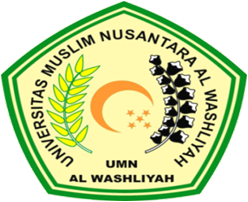 PROGRAM STUDI EKONOMI MANAJEMENFAKULTAS EKONOMIUNIVERSITAS MUSLIM NUSANTARA AL WASHLIYAHMEDAN2020